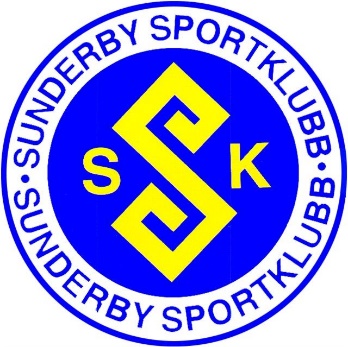 Guldsponsor
Mini Sundis Cup
18-19 maj 2019Cupen arrangeras av Sunderby SK Dam och riktar sig till flick- och pojklag 
med spelare födda 2010, 2011 och 2012.Vi är tacksamma för att ni som Guldsponsor stöder cupen med en insats på 6.000 kr.
Ert företagsnamn kommer annonseras av speaker i samband med match. 
Reklamskatt tillkommer.Kontaktperson Sunderby SK:_________________________ Telefon:____________________Belopp:  _____6.000 krSponsor:____________________________________________________________________Faktureringsadress:___________________________________________________________Referens:___________________________________________________________________E-post:_____________________________________________________________________Reklambudskap: ___________________________________________________________________________________________________________________________________________________________________________________________________________________Sunderby SK Dam tackar för ert bidrag!
Avtalet faxas eller mejlas till Sunderby SK på nedanstående adress.
Fakturering görs av Sunderby SK enligt mottaget sponsoravtal.
Sunderby Sportklubb, Fax nr: 0920-26 11 19 , e-post: kansliet@sunderbysk.se